Акция протеста против дискриминации в заработной платепо территориальному признаку в Екатеринбурге.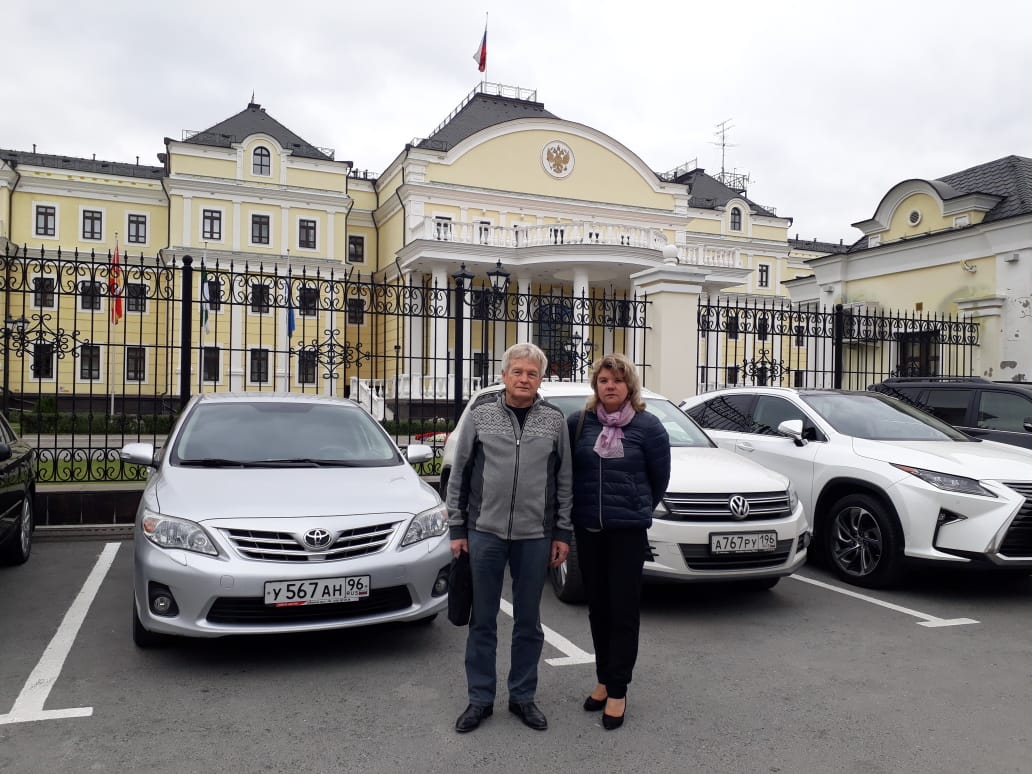   19 сентября состоялось собрание представителей трудовых коллективов академических институтов в Екатеринбурге, где обсуждался вопрос о несправедливом распределении средств на выполнение майского Указа Президента РФ. В регионах научные сотрудники равной квалификации и равного объема труда имеют заработную плату в 2 раза ниже, чем в  Москве и Санкт-Петербурге. Заработная плата инженерно-технических  работников стала в 4-5 раз ниже заработной платы научных сотрудников.    На собрании было принято решение -  обратиться к непосредственно к региональной власти, поскольку ущемляются интересы научных сотрудников в Уральском регионе. Если в дальнейшем ситуация не изменится, то ставится под угрозу выполнение Указа Президента РФ № 204 от 7 мая 2018 г., согласно которому уральские ученые будут задействованы в выполнении национального проекта « Наука», для которого необходимо сохранить и преумножить  высококвалифицированные кадры не только в Центральной части страны, но и в регионах, в том числе на Урале.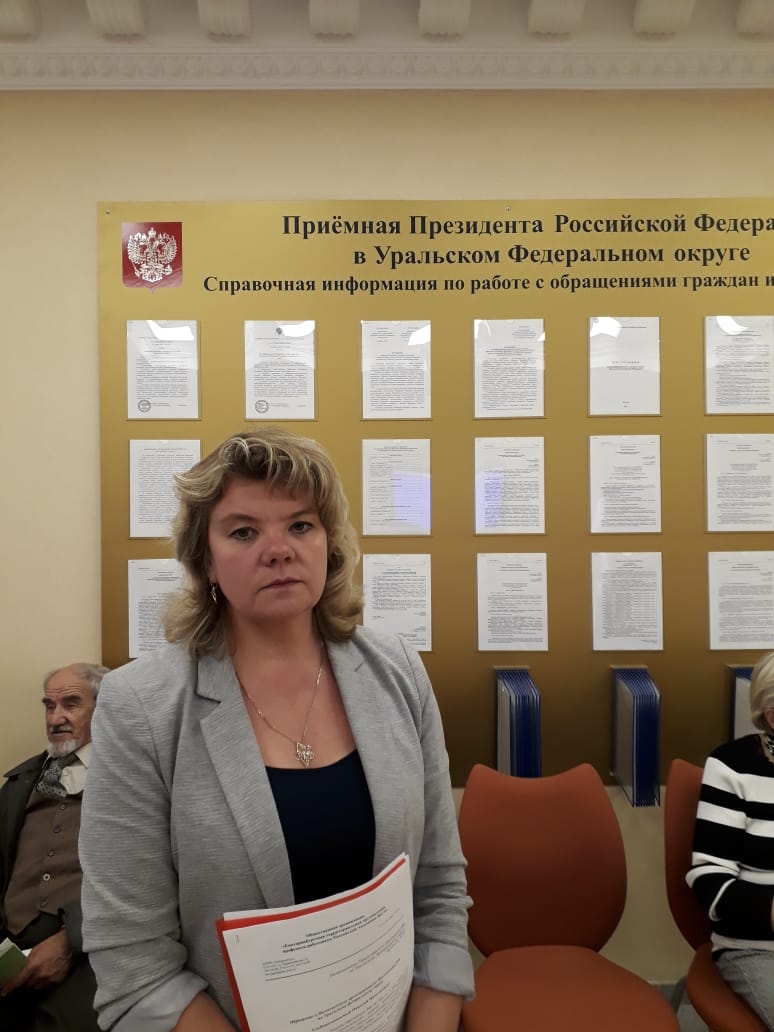     Собрание единогласно поддержало Обращение к Полномочному представителю Президента РФ по Уральскому федеральному округу Цуканову Н.Н. и поручило председателю Совета профсоюза ЕТОПР РАН Козловой И.А. и заместителю председателя Совета Дерягину А.И. встретиться с  полномочным представителем Президента РФ.       20 сентября Козлова И.А. и Дерягин А.И. были приняты в Приемной полномочного представителя Президента РФ по Уральскому федеральному округу, где объяснили суть проблемы, сделав акцент на невозможности привлечения в регион  и сохранения талантливых научных работников в Уральском федеральном округе при существующей дискриминации труда по региональному признаку.       В заключении Обращение было передано в письменной форме. В ответ прозвучало :  - Мы Вас услышали.   Общественная организация«Екатеринбургская территориальная организация профсоюза работников Российской Академии Наук» 620990, Екатеринбург,						                                                          ГСП 169, ул. Первомайская, 91					                                «19» сентября  2018 г.    362-30-06, 374-41-73, 362-32-08							 deryagin@prm.uran.ru		 Полномочному Представителю Президента РФ по Уральскому федеральному округуЦуканову Н. Н.Обращение к Полномочному представителю Президента РФпо Уральскому федеральному округуГлубокоуважаемый Николай Николаевич!В соответствии с Указом Президента РФ № 204 от 7 мая 2018 г. «О национальных целях и стратегических задачах развития Российской Федерации на период до 2024 года» перед российскими учеными ставится задача войти в пятерку ведущих стран мира, осуществляющих научные исследования и разработки в областях, определяемых приоритетами научно-технологического развития.Ученые академических институтов Уральского Федерального округа будут принимать участие в решении этого амбициозного национального проекта. Для решения этой задачи предполагается обновление экспериментальной базы, увеличение числа научных сотрудников и финансирования науки в стране. Профсоюз Российской Академии наук положительно оценивает планы по развитию российской науки.Вместе с тем профсоюз РАН и Екатеринбургская территориальная организация профсоюза работников РАН обращает Ваше внимание на следующие обстоятельства которые создают социальную напряженность в трудовых коллективах и как следствие срывают выполнение поставленных Президентом задач.Срыв выполнения Указа Президента России № 599 от 7 мая 2012 года в части увеличения внутренних затрат на исследования и разработки до 1,77 % ВВП к 2015 году привел, в частности, к появлению серьезных региональных дисбалансов в оплате труда, равно как и дисбалансов в оплате труда различных категорий работников научных организаций. Так средняя заработная плата уральских ученых, при равной квалификации и объеме труда, в 2 раза ниже, чем в г. Москве и Санкт-Петербурге. Считаем привязку средней заработной платы к региону, а не количеству и качеству труда несправедливой, которая может привести к оттоку высококвалифицированных научных кадров в центральные регионы и осложнит выполнение национального проекта в Уральском регионе.Также в связи с необходимостью увеличения зарплаты научным сотрудникам оказались ущемлены сотрудники инженерно-технического состава. В институтах УрО РАН, которые имеют тесную взаимосвязь с производственной отраслью, количество инженерно-технического состава сопоставимо с числом научных сотрудников, а разница в зарплате в 4 – 5 раз ниже, чем научных сотрудников, что естественно вносит социальную напряженность в трудовые коллективы. Николай Николаевич, обращаемся к Вам с просьбой поддержать обращение профсоюза РАН по корректировке Указа Президента РФ № 597 от 07 мая 2012 г., устранению дискриминации в заработной плате по территориальному признаку, и повышению оплаты труда инженерно-технических работников научной сферы.ПредседательСовета профсоюза  ЕТОПР РАН                                          Козлова И.А